Домашнее задание по «Сольфеджио» от 16.09, 20.09, 21.09.К каждому уроку повторяем регистры, октавы, и как пишутся нотки в скрипичном ключе (см. первое д/з).Повторите, какие ступени являются устойчивыми, а какие неустойчивыми (см. предыдущее д/з).Напишите гамму До мажор вверх и вниз. Не забудьте поставить начальную тактовую черту, нарисовать скрипичный ключ. Подпишите римскими цифрами ступени.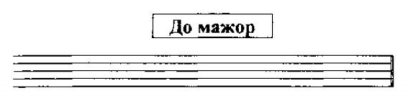 В тональности До мажор выпишите устойчивые и неустойчивые ступени. Обязательно подпишите каждую ступеньку римской цифрой.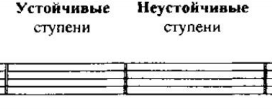 5) Выучите строение мажорной гаммы.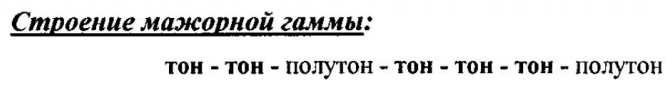 Полутон – две ближайшие соседние клавиши.Тон – две клавиши через одну.6) На уроке мы разучивали «Ручеёк». Спойте его дома с дирижированием несколько раз. Поём с названием нот (как мы делали в классе).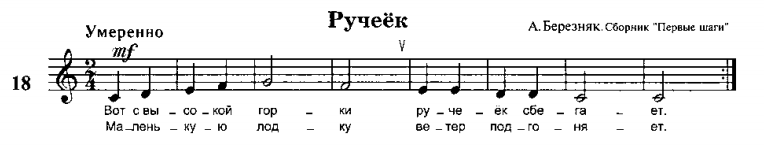 В размере две четверти две доли. Каждая доля равна одной четверти. В этом размере мы дирижируем таким образом: на «раз» (на сильную долю) рука идёт вниз, на «два» (слабая доля) – рука идёт вверх.